Medienkommentar 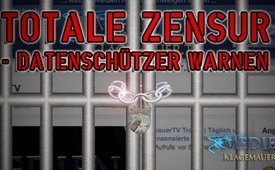 Totale Zensur - Datenschützer warnen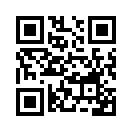 Sichern Sie sich Ihren Platz in der internetunabhängigen Vernetzung, in dem Sie an unserer Umfrage teilnehmen oder unseren Newsletter abonnieren. Klicken Sie dazu einfach auf nachfolgende Links:"Dieses Video wurde entfernt, weil es gegen die YouTube-Richtlinie zu Spam, Betrug und irreführender Werbung verstösst." 
"Daher wurde der Zugriff auf dieses Konto gesperrt und ist erst wieder 2 Wochen nach Bestätigung des Erhalts dieser Nachricht möglich."
"Vermeide weitere Verstösse, weil dies zu einer Kündigung deines Kontos bzw. deiner Konten führen könnte."
"Beachte, dass durch Löschen dieses Videos die Verwarnung für dein Konto nicht aufgehoben wird."
So wurde der Youtube-Kanal von Medien-KlagemauerTV für mehr als 2 Wochen gesperrt. Vom 28.Juli an bis zum 13.August 2014 konnten keine weiteren Videos mehr von Medien-Klagemauer.TV hochgeladen werden. Und dies nicht etwa wegen der Verbreitung pornografischer Inhalte, dem Verstoß gegen Urheberrechte, der Verhetzung gegen Minderheiten oder sonstigem rücksichtslosem Verhalten, wie es die Youtube-Richtlinien unter Strafe stellen... Nein, diese harmlose Sendung aus dem Jahr 2013, mit kritischen Zitaten von Gegnern der Impf-Industrie und Fakten über  Risiken und Nebenwirkungen des Impfens bewirkte die Sperrung des Kanals und wurde von Youtube ab sofort gelöscht. Sollte innerhalb der kommenden 6 Monate nochmals ein Video gegen die Richtlinien verstoßen, werde der Kanal für immer gesperrt, droht Youtube radikal. Es drängt sich die Frage auf, ob es sich bei dieser Zensurmassnahme lediglich um einen Vorwand handeln könnte. Wie lässt sich die Blockierung eines unproblematischen Videos, das zuvor über ein Jahr lang keinen Grund  zur Beanstandung gegeben hatte, denn sonst erklären? Ein anderes Motiv ist viel wahrscheinlicher: Klagemauer.TV hat sich in den vergangenen Monaten insbesondere durch die brisante Berichterstattung zum Ukraine-Konflikt mächtige Gegner geschaffen. Täglich berichteten wir kompetent und aktuell über die Geschehnisse und liessen dabei stets wichtige Gegenstimmen zu den kriegstreibenden westlichen Massenmedien zu Wort kommen. Unser Youtube-Kanal erfreute sich zunehmend grosser Beliebtheit, und die Zahl der Abonnenten verdreifachte sich seit Jahresbeginn. Tausende neue Abonnenten kamen alleine in den letzten Wochen dazu. Aus 202 Ländern wurden unsere Sendungen bislang verfolgt. Ein Dorn im Auge derer, die die Völker Europas gegenwärtig auf einen Krieg gegen Russland einschwören wollen. Es ist darum vermutlich nur eine Frage der Zeit, bis unser Kla.tv-Youtube-Kanal definitiv gesperrt sein wird. Doch die Zensur droht allen freien Aufklärern auf Youtube, denn Anfang 2014 hat Google die obersten Zensur-Rechte für Youtbue an die britische Regierung abgetreten. Diese plant bereits die Einführung eines Filters, der neben pornographischen und gewalttätigen Inhalten auch angeblich extremistische und esoterische Beiträge sperren soll. Was unter den Begriffen „extremistisch“ und „esoterisch“ zu verstehen ist, bleibt fortan ganz der Willkür einer sogenannt "britischen" Regierung überlassen.
Liebe Abonnenten und Freunde unseres Youtube-Kanals,  wie Ihr seht, steht es gar nicht gut um unseren Kanal... Aufgrund schwammig formulierter Drohungen und einer noch laufenden Kommunikation mit Youtube werden wir die nächsten Tage keine weiteren Videos auf diesen Kanal hochladen. Wir können leider nicht über den Tag hinaus wissen, wie lange es uns hier noch geben wird; denn es ist durchaus nicht das erste Mal, dass wir von Youtube Einschränkungen und Drohungen erhalten haben. Wenn Ihr auch im Fall einer totalen Sperrung unseres Kanals weiter mit uns in Kontakt bleiben möchtet und über unsere Sendungen und Berichte informiert werden möchtet, so abonniert doch noch heute unseren Medien-Klagemauer-Newsletter. Ich buchstabiere kurz den Link, wie Ihr zu Eurem Newsletter- Abo kommt: www.kla.tv/newsletter. 
Da auch unsere eigene Website www.kla.tv zunehmend unter Zensur-Massnahmen und Angriffe verschiedenster Art gekommen ist, empfehlen wir Euch darüber hinaus auch an unserer Umfrage teilzunehmen, mit der wir gleichzeitig auch ein internet-unabhängiges Informations-Netzwerk aufbauen. Datenschützer warnen zurecht, dass die Europäer wie Schlafwandler in die totale Zensur torkeln. Es sei nur eine Frage der Zeit, bis die Falle auch in Deutschland zuschnappen wird. Wir von unserer Seite sind auf diese Warnung eingegangen und vernetzen uns nun auch internet-unabhängig. Sichert Euch Euren Platz unbedingt rechtzeitig in der youtube- und internet-unabhängigen Vernetzung, indem Ihr an unserer Umfrage teilnehmt. Ich buchstabiere den Link zur Umfrage: www.kla.tv/umfrage. Nutzt doch die Zeit für diese Vernetzung, bis wir unser Sendeprgramm hier auf Youtube fortsetzen! 
Besucht doch solange auch unsere Original-Website www.kla.tv! Wir sind dort nämlich auch in den vergangenen 15 Tagen sehr aktiv geblieben! Aus dieser Zeit empfehlen wir Euch ganz besonders den Film vom 1.8.2014 "Ukraine: Klarheit im Vorhof der Hölle" www.kla.tv/3792 . Bitte verbreitet diesen Film! Er ist aber nicht für Kinder. Und seht Euch auch die Sendung vom 11.August an "Massenmedien auf dem Prüfstand" www.kla.tv/3883 . In dieser Sendung fassen wir umfänglich all die Stimmen und Gegenstimmen zur Ukraine-Krise zusammen.
Liebe Youtuber, verbreitet dieses Video, damit wir eben nicht wie Schlafwandler in die totale Zensur torkeln! Bis bald!von ls.Quellen:http://deutsche-wirtschafts-nachrichten.de/2013/08/08/das-ende-des-freien-internet-die-zensur-kehrt-nach-europa-zurueck/
http://deutsche-wirtschafts-nachrichten.de/2014/03/14/google-gibt-regierung-in-london-oberstes-zensur-recht-fuer-youtube/
http://www.klagemauer.tv/index.php?a=showportal&keyword=gesundheit&id=1347Das könnte Sie auch interessieren:#YouTube - was Sie wissen sollten ... - www.kla.tv/YouTube

#Medienkommentar - www.kla.tv/MedienkommentareKla.TV – Die anderen Nachrichten ... frei – unabhängig – unzensiert ...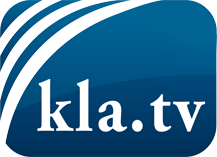 was die Medien nicht verschweigen sollten ...wenig Gehörtes vom Volk, für das Volk ...tägliche News ab 19:45 Uhr auf www.kla.tvDranbleiben lohnt sich!Kostenloses Abonnement mit wöchentlichen News per E-Mail erhalten Sie unter: www.kla.tv/aboSicherheitshinweis:Gegenstimmen werden leider immer weiter zensiert und unterdrückt. Solange wir nicht gemäß den Interessen und Ideologien der Systempresse berichten, müssen wir jederzeit damit rechnen, dass Vorwände gesucht werden, um Kla.TV zu sperren oder zu schaden.Vernetzen Sie sich darum heute noch internetunabhängig!
Klicken Sie hier: www.kla.tv/vernetzungLizenz:    Creative Commons-Lizenz mit Namensnennung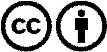 Verbreitung und Wiederaufbereitung ist mit Namensnennung erwünscht! Das Material darf jedoch nicht aus dem Kontext gerissen präsentiert werden. Mit öffentlichen Geldern (GEZ, Serafe, GIS, ...) finanzierte Institutionen ist die Verwendung ohne Rückfrage untersagt. Verstöße können strafrechtlich verfolgt werden.